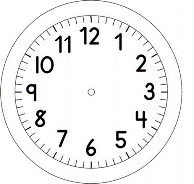 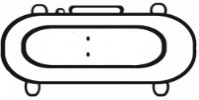 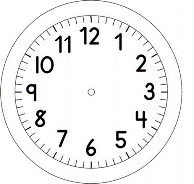 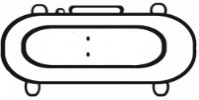 CIÊNCIAS - ON-LINECARACTERÍSTICAS DOS SERES VIVOSO CICLO DE VIDA É COMPOSTO DE TODAS AS ETAPAS DA VIDA DE UM SER VIVO.CONVERSE COM SEUS COLEGAS E COM SUA PROFESSORA SOBRE QUAIS SÃO AS ETAPAS DA VIDA DOS SERES VIVOS.____________________________________________________________________________________________________________________________________________________________________________________________________________OUTRA CARACTERÍSTICA DOS SERES VIVOS É QUE ELES PRECISAM DE ALGUMAS COISAS PARA SOBREVIVER.PENSE NOS SERES VIVOS QUE VOCÊ ENCONTROU NA SUA CASA.  ESCREVA O QUE VOCÊ ACHA QUE ELES PRECISAM PARA SOBREVIVER?____________________________________________________________________________________________________________________________________________________________________________________________________________CURIOSIDADECOMPLETE O TEXTO COM AS PALAVRAS ABAIXO.O FILHOTE DO PEIXE-BOI-AMAZÔNICO ____________________ DEPOIS DE APROXIMADAMENTE UM ANO NA BARRIGA DA MÃE. NASCE APENAS UM _____________________ POR VEZ, COM CERCA DE 73 CENTÍMETROS, PODENDO _____________________ ATÉ QUASE TRÊS METROS!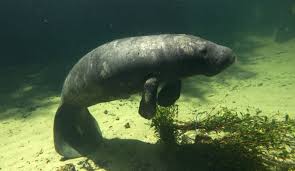 O MACHO E A FÊMEA SÃO CONSIDERADOS ADULTOS E CAPAZES DE GERAR NOVOS FILHOTES POUCO DEPOIS DOS TRÊS ANOS DE VIDA. ELES VIVEM EM MÉDIA 12 ANOS EM CATIVEIRO E 30 ANOS EM VIDA LIVRE. NÃO SE SABE PORQUE OS ANIMAIS __________________ MAIS CEDO EM CATIVEIRO.ESCOLHA UM SER VIVO E FAÇA UMA PESQUISA SOBRE O CICLO DE VIDA DELE. DEPOIS, CONTE PARA SEUS COLEGAS O QUE VOCÊ DESCOBRIU DURANTE A AULA ON-LINE.